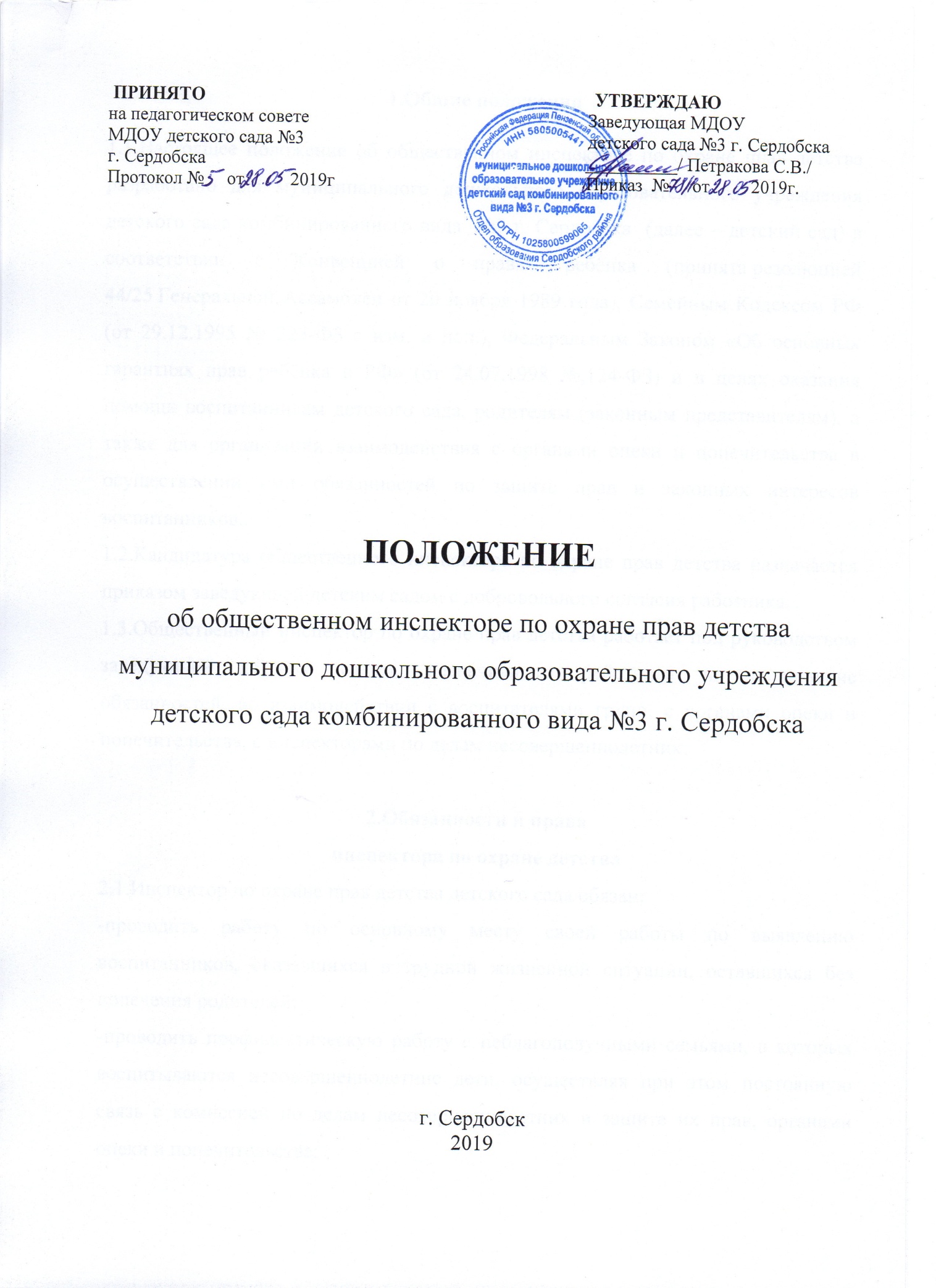 1.Общие положения1.1.Настоящее положение об общественном инспекторе по охране прав детства разработано для муниципального дошкольного образовательного учреждения детского сада комбинированного вида  №3 г. Сердобска  (далее – детский сад) в соответствии с Конвенцией о правах ребёнка (принята резолюцией 44/25 Генеральной Ассамблеи от 20 ноября 1989 года), Семейным Кодексом РФ (от 29.12.1995 № 223-ФЗ с изм. и доп.), Федеральным Законом «Об основных гарантиях прав ребёнка в РФ» (от 24.07.1998 №,124-ФЗ) и в целях оказания помощи воспитанникам детского сада, родителям (законным представителям), а также для организации взаимодействия с органами опеки и попечительства в осуществлении ими обязанностей по защите прав и законных интересов воспитанников.1.2.Кандидатура общественного инспектора по охране прав детства назначается приказом заведующей детским садом с добровольного согласия работника.1.3.Общественный инспектор по охране прав детства работает под руководством заведующей детским садом, назначившего работника на исполнение обязанностей, во взаимодействии с воспитателями групп, с органами опеки и попечительства, с инспекторами по делам несовершеннолетних.2.Обязанности и праваинспектора по охране детства2.1.Инспектор по охране прав детства детского сада обязан:-проводить работу по основному месту своей работы по выявлению воспитанников, оказавшихся в трудной жизненной ситуации, оставшихся без попечения родителей;-проводить профилактическую работу с неблагополучными семьями, в которых воспитываются несовершеннолетние дети, осуществляя при этом постоянную связь с комиссией по делам несовершеннолетних и защите их прав, органами опеки и попечительства;-производить первичное обследование условий жизни детей, переданных под опеку (попечительство), а также детей, родители которых не обеспечивают им надлежащего воспитания;-вести учёт воспитанников, переданных под опеку (попечительство), осуществлять систематический контроль не реже двух раз в год за их воспитанием, обучением, здоровьем, сохранностью имущества, выполнением опекунами своих обязанностей.2.2.Инспектор по охране прав детства имеет право:-посещать семьи и проводить опрос родителей, родственников, соседей по вопросам, связанным с воспитанием и защитой прав воспитанников детского сада;-устанавливать связь с организациями и учреждениями, где работают или работали родители, опекуны (попечители) детей, воспитывающихся в  детском саду. 3.Планирование и учёт работы инспектора по охране прав детства3.1. Общественный инспектор работает по плану, составленному на учебный год и утверждённому заведующей детским садом.3.2.Инспектор по охране прав детства отчитывается о работе перед Советом профилактики по результатам работы в конце учебного года.ЛИСТ ОЗНАКОМЛЕНИЯработников муниципального дошкольного образовательного учреждения детского сада комбинированного вида №3 г. Сердобска с Положением об общественном инспекторе по охране прав детства муниципального дошкольного образовательного учреждения детского сада комбинированного вида №3 г. Сердобска № п/пФ. И. О. работникаДолжностьРоспись Дата1. Петракова С.В.Заведующая ДОУ2.Галанина С.В.Заместитель заведующей по ВМР3.БайковаЕ.Г.Воспитатель4.Берсанова Е.А.Воспитатель5.Исайкина Т.А.Воспитатель6.Младшева Л.В.Воспитатель7.Феоктистова Ю.А.Воспитатель8.Сурина Е.А.Воспитатель9.Костина Н.А.Воспитатель10.Кулакова Н.К.Воспитатель11.Ванина Т.А.Воспитатель12.Любавская Г.В.Учитель-логопед13.Федюнина В.Н.Музыкальный руководитель14.15.16.17.18.29.20.